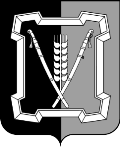 СОВЕТ  КУРСКОГО  МУНИЦИПАЛЬНОГО  ОКРУГАСТАВРОПОЛЬСКОГО КРАЯРЕШЕНИЕ12 декабря 2023 г.                        ст-ца Курская 	  № 611	   Об установлении тарифов на услуги, предоставляемые муниципальным бюджетным учреждением «Управление по благоустройству»В соответствии с   Федеральным   законом   от   06   октября   2003  г. № 131-ФЗ «Об общих принципах организации местного самоуправления в Российской Федерации», Порядком принятия решения об установлении тарифов на услуги, предоставляемые муниципальными унитарными предприятиями и учреждениями Курского муниципального района Ставропольского края, и работы, выполняемые муниципальными унитарными предприятиями и учреждениями Курского муниципального района Ставропольского края, утвержденным решением совета Курского муниципального района Ставропольского края от 16 февраля 2017 г. № 319 Совет Курского муниципального округа Ставропольского краяРЕШИЛ:1. Установить тарифы на услуги, предоставляемые муниципальным бюджетным учреждением  «Управление по благоустройству», согласно приложению к настоящему решению.2. Признать утратившими силу:решение совета Курского муниципального района Ставропольского края от 26 марта 2020 г. № 214 «Об установлении тарифов на услуги, предоставляемые муниципальным бюджетным учреждением Курского муниципального района Ставропольского края «Управление по благоустройству Курского района»;решение Совета Курского муниципального округа Ставропольского края от 09 декабря 2021 г. № 309 «Об установлении тарифов на услуги, предоставляемые муниципальным бюджетным учреждением «Управление по благоустройству»3. Настоящее решение вступает в силу с 01 января 2024 года.                                                                                                                     УТВЕРЖДЕНОрешением Совета Курского муниципального округаСтавропольского краяот 12 декабря 2023 г. № 611   ТАРИФЫна услуги, предоставляемые муниципальным бюджетным учреждением«Управление по благоустройству»Председатель Совета Курскогомуниципального округа Ставропольского края                              А.И.ВощановВременно исполняющий полномочия главы Курского муниципального округа Ставропольского края, первый заместитель главы администрации                                           Курского муниципального округа Ставропольского края                                                                         П.В.Бабичев№п/пНаименование услугиТариф 1231Сбор и вывоз жидких бытовых отходов от населения (частный сектор)160,00 рублей за 1 м32Сбор и вывоз жидких бытовых отходов от организаций322,00 рублей за 1 м33Подача специализированной ассенизационной автомашины за пределы станицы Курской (вместимостью 3,6 м3)21,00 рублей за 1 км4Подача специализированной ассенизационной автомашины за пределы станицы Курской (вместимостью 10,0 м3)29,00 рубля за 1 км5Продувка канализации (для населения)3130,00 рублей за 1 час6Продувка канализации (для организаций)3580,00 рублей за 1 час7Подача специализированной поливомоечной автомашины за пределы ст. Курской (вместимостью 6 м3) (для населения)38,00 рублей за 1 км8Подача специализированной поливомоечной автомашины за пределы ст. Курской (вместимостью 6 м3) (для организаций)41,00 рублей за 1 км9Услуги крана автомобильного (для населения)2300,00 рублей за 1 час10Услуги крана автомобильного (для организаций)2713,00 рублей за 1 час11Подача крана автомобильного (для населения)63,00 рубля за 1 км12Подача крана автомобильного (для организаций)65,00 рублей за 1 км13Услуги автоподъемника (для населения)1548,00 рублей за 1 час14Услуги автоподъемника (для организаций)1770,00 рублей за 1 час15Подача автоподъемника (для населения)43,00 рубля за 1 км16Подача автоподъемника (для организаций)47,00 рублей за 1 км17Работа МТЗ-82 (КУН с прицепом)950,00 рублей за 1 час18Работа УДМ п92(экскаватор) (для населения)1970,00 рублей за 1 час12319Работа УДМ п92(экскаватор) (для организаций)2130,00 рублей за 1 час20Чистка дорог от снега ЗИЛ-1301670,00 рублей за 1 час21Работа пильщика479,00 рублей за 1 час22Услуги проживания в гостинице в одноместном номере (№ 2)2400,00 рублей за 1 сутки23Услуги проживания в гостинице в одноместном номере (№ 3,4,8) (за номер)2400,00 рублей за 1 сутки24Услуги проживания в гостинице в одноместном номере (№ 3,4,8) (за одно место)1200,00 рублей за 1 сутки25Услуги проживания в гостинице в двухместном номере (№ 6,5) (за номер)1700,00 рублей за 1 сутки26Услуги проживания в гостинице в двухместном номере (№ 6,5) (за одно место)850,00 рублей за 1 сутки27Услуги проживания в гостинице в одноместном номере (№ 7)2800,00 рублей за 1 сутки28Услуги проживания в гостинице в трехместном номере (№ 1) (за номер)2550,00 рублей за 1 сутки29Услуги проживания в гостинице в трехместном номере (№ 1) (за одно место) 850,00 рублей за 1 сутки30Услуги проживания в гостинице за дополнительное место420,00 рублей за 1 сутки